
ՀԱՅԱՍՏԱՆԻ ՀԱՆՐԱՊԵՏՈՒԹՅԱՆ ՇԻՐԱԿԻ ՄԱՐԶԻ 
ԱԽՈՒՐՅԱՆ ՀԱՄԱՅՆՔԻ ԱՎԱԳԱՆԻ
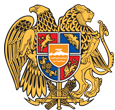 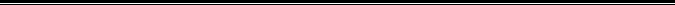 ԱՐՁԱՆԱԳՐՈՒԹՅՈՒՆ N 7
10 ՀՈՒԼԻՍԻ 2019թվական

ԱՎԱԳԱՆՈՒ ՀԵՐԹԱԿԱՆ ՆԻՍՏԻՀամայնքի ավագանու հրավերով նիստին ներկա էին ավագանու 12 անդամներ:
Բացակա էին` Գեվորգ Բաբուջյանը, Ժիրայր Գաբոյանը, Հովհաննես Խաչատրյանը:Համայնքի ղեկավարի հրավերով ավագանու նիստին մասնակցում էին` Լիպարիտ Տրգրանյանը, Ռուբիկ Քաբաբյանը:Նիստը վարում էր  համայնքի ղեկավար` Արծրունի Իգիթյանը:Նիստը արձանագրում էր աշխատակազմի քարտուղար` Հայկանուշ Խաչատրյանը:Լսեցին
ՀԱՅԱՍՏԱՆԻ ՀԱՆՐԱՊԵՏՈՒԹՅԱՆ ՇԻՐԱԿԻ ՄԱՐԶԻ ԱԽՈՒՐՅԱՆ ՀԱՄԱՅՆՔԻ ԱՎԱԳԱՆՈՒ 2019 ԹՎԱԿԱՆԻ ՀՈՒԼԻՍԻ 10-Ի ԹԻՎ 7 ՆԻՍՏԻ ՕՐԱԿԱՐԳԸ ՀԱՍՏԱՏԵԼՈՒ ՄԱՍԻՆ /Զեկ. ԱՐԾՐՈՒՆԻ ԻԳԻԹՅԱՆ/Ղեկավարվելով «Տեղական ինքնակառավարման մասին» Հայաստանի Հանրապետության օրենքի 14-րդ հոդվածի 6-րդ մասի դրույթով՝
Հայաստանի Հանրապետության Շիրակի մարզի Ախուրյան համայնքի ավագանին որոշում է.Հաստատել Հայաստանի Հանրապետության Շիրակի մարզի Ախուրյան համայնքի ավագանու 2019 թվականի հուլիսի 10-ի թիվ 7 նիստի հետևյալ օրակարգը.Հայաստանի Հանրապետության Շիրակի մարզի Ախուրյան համայնքի ղեկավարի հաղորդումը Հայասատանի Հանրապետության Շիրակի մարզի Ախուրյան համայնքի 2019 թվականի բյուջեի երկրորդ եռամսյակի կատարման մասին
/զեկուցող՝ Հայաստանի Հանրապետության Շիրակի մարզի Ախուրյան համայնքի ղեկավար Ա.Իգիթյան/Հայաստանի Հանրապետության Շիրակի մարզի Ախուրյան համայնքի ղեկավարի կողմից 2019 թվականի հուլիսի 1-ի դրությամբ կազմված Հայաստանի Հանրապետության Շիրակի մարզի Ախուրյան համայնքի հողային հաշվեկշիռին համաձայնություն տալու մասին
/զեկուցող՝ Հայաստանի Հանրապետության Շիրակի մարզի Ախուրյան համայնքի ղեկավար Ա.Իգիթյան/Հայաստանի Հանրապետության Շիրակի մարզի Ախուրյան համայնքի Կառնուտ և Կամոյի միջնակարգ դպրոցներին գումար հատկացնելու մասին
/զեկուցող՝ Հայաստանի Հանրապետության Շիրակի մարզի Ախուրյան համայնքի ղեկավար Ա.Իգիթյան/Կոմպասս» գիտահետազոտական, կրթական և խորհրդատվական հասարակական կազմակերպության կողմից մշտադիտարկման և գնահատման առաջարկությունների մասին 
/զեկուցող՝ Հայաստանի Հանրապետության Շիրակի մարզի Ախուրյան համայնքի ղեկավար Ա.Իգիթյան/Հայաստանի Հանրապետության Շիրակի մարզի Ախուրյան համայնքի Ախուրյան գյուղի գերեզմանատան ցանկապատման և Արվեստի դպրոցին հարակից փողոցի բարեկարգման մասին
/զեկուցող՝ Հայաստանի Հանրապետության Շիրակի մարզի Ախուրյան համայնքի ղեկավար Ա.Իգիթյան/Հայաստանի Հանրապետության Շիրակի մարզի Ախուրյան համայնքի Ախուրյան բնակավայրում ներհամայնքային ավտոբուսային կանոնավոր ուղևորափոխադրումներ կազմակերպելու մասին
/զեկուցող՝ Հայաստանի Հանրապետության Շիրակի մարզի Ախուրյան համայնքի ղեկավար Ա.Իգիթյան/Հայաստանի Հանարպետության Շիրակի մարզի Ախուրյան համայնքի ավագանու 2018 թվականի դեկտեմբերի 28-ի թիվ 133 որոշման մեջ լրացում կատարելու մասին
/զեկուցող՝ Հայաստանի Հանրապետության Շիրակի մարզի Ախուրյան համայնքի ղեկավար Ա.Իգիթյան/Հայաստանի Հանրապետության Շիրակի մարզի Ախուրյան համայնքի մազիկներին և մարզիչներին դրամական խրախուսում տալու մասին 
/զեկուցող՝ Հայաստանի Հանրապետության Շիրակի մարզի Ախուրյան համայնքի ղեկավար Ա.Իգիթյան/Հայաստանի Հանրապետության Շիրակի մարզի Ախուրյան համայնքի ազատամարտիկների հանգիստը Վրաստանում կազմակերպելու նապատկով  գումար տրամադրելու մասին
/զեկուցող՝ Հայաստանի Հանրապետության Շիրակի մարզի Ախուրյան համայնքի ղեկավար Ա.Իգիթյան/Հայաստանի Հանրապետության Շիրակի մարզի Ախուրյան համայնքի ավագանու2018 թվականի դեկտեմբերի 28-ի <<Հայաստանի Հանրապետության Շիրակի մարզի Ախուրյան համայնքի 2019 թվականի բյուջեն հաստատելու մասին>> թիվ 134-Ն որոշման մեջ փոփոխություններ կատարելու մասին
/զեկուցող՝ Հայաստանի Հանրապետության Շիրակի մարզի Ախուրյան համայնքի ղեկավար Ա.Իգիթյան/Ավագանու անդամ Արտաշես Գևորգյանն առաջարկեց օրակարգում ավելացնել ևս մեկ հարց՝ ազատամարտիրկների հանգիստը Վրաստանի Քոբուլեթի քաղաքում կազմակերպելու նպատակով դրամական աջակցուցություն ցույց տալու մասին: Առաջարկն ընդունվեց միաձայն:Առաջարկվեց նաև բյուջում կատարել համապատասխան փոփոխությւոն:Որոշումն ընդունված է. /կցվում է որոշում N 58/Լսեցին
ՀԱՅԱՍՏԱՆԻ ՀԱՆՐԱՊԵՏՈՒԹՅԱՆ ՇԻՐԱԿԻ ՄԱՐԶԻ ԱԽՈՒՐՅԱՆ ՀԱՄԱՅՆՔԻ 2019 ԹՎԱԿԱՆԻ ԲՅՈՒՋԵԻ ԵՐԿՐՈՐԴ ԵՌԱՄՍՅԱԿԻ ԿԱՏԱՐՄԱՆ ՄԱՍԻՆ /Զեկ. ԱՐԾՐՈՒՆԻ ԻԳԻԹՅԱՆ/Ղեկավարվելով «Տեղական ինքնակառավարման մասին» Հայաստանի Հանրապետության օրենքի 18-րդ հոդվածի 1-ին մասի 42-րդ կետի, 38-րդ հոդվածի 1-ին մասի 1-ին կետի, «Հայաստանի Հանրապետության բյուջետային համակարգի մասին» Հայաստանի Հանրապետության օրենքի 35-րդ հոդվածի 1-ին մասի դրույթներով
Հայաստանի Հանրապետության Շիրակի մարզի Ախուրյան համայնքի ավագանին որոշում է.Ընդունել ի գիտություն Հայաստանի Հանրապետության Շիրակի մարզի Ախուրյան համայնքի ղեկավարի հաղորդումը Հայաստանի Հանրապետության Շիրակի մարզի Ախուրյան համայնքի 2019 թվականի բյուջեի երկրորդ եռամսյակի կատարման մասին՝ համաձայն հավելվածի:Սույն որոշումն ուժի մեջ է մտնում իրազեկելու պահից:Որոշումն ընդունված է. /կցվում է որոշում N 59/Լսեցին
ՀԱՅԱՍՏԱՆԻ ՀԱՆԱՐՊԵՏՈՒԹՅԱՆ ՇԻՐԱԿԻ ՄԱՐԶԻ ԱԽՈՒՐՅԱՆ ՀԱՄԱՅՆՔԻ ՂԵԿԱՎԱՐԻ ԿՈՂՄԻՑ 2019 ԹՎԱԿԱՆԻ ՀՈԻԼԻՍԻ 1-Ի ԴՐՈՒԹՅԱՄԲ ԿԱԶՄՎԱԾ ՀԱՅԱՍՏԱՆԻ ՀԱՆԱՐՊԵՏՈՒԹՅԱՆ ՇԻՐԱԿԻ ՄԱՐԶԻ ԱԽՈՒՐՅԱՆ ՀԱՄԱՅՆՔԻ ՀՈՂԱՅԻՆ ՀԱՇՎԵԿՌԻՆ ՀԱՄԱՁԱՅՆՈՒԹՅՈՒՆ ՏԱԼՈՒ ՄԱՍԻՆ /Զեկ. ԱՐԾՐՈՒՆԻ ԻԳԻԹՅԱՆ/Ղեկավարվելով Հայաստանի Հանրապետության կառավարության 2000 թվականի հոկտեմբերի 23-ի թիվ 656 որոշամբ հաստատված կարգի 9-րդ կետի դրույթով՝ 
Հայաստանի Հանրապետության Շիրակի մարզի Ախուրյան համայնքի ավագանին որոշում է.Համաձայնություն տալ Հայաստանի Հանրապետության Շիրակի մարզի Ախուրյան համայնքի ղեկավարի կողմից 2019 թվականի հուլիսի 1-ի դրությամբ կազմված Հայաստանի Հանրապետության Շիրակի մարզի Ախուրյան համայնքի հողային հաշվեկշռին ՝ըստ հողերի նպատակային նշանակության, հողատեսքերի և սեփականության սուբյեկտների՝ համաձայն հավելվածի: Սույն որոշումն ուժի մեջ է մտնում որոշման մասին իրազեկելու օրվան հաջորդող օրվանից:Որոշումն ընդունված է. /կցվում է որոշում N 60/Լսեցին
ՀԱՅԱՍՏԱՆԻ ՀԱՆՐԱՊԵՏՈՒԹՅԱՆ ՇԻՐԱԿԻ ՄԱՐԶԻ ԱԽՈՒՐՅԱՆ ՀԱՄԱՅՆՔԻ ԿԱՌՆՈՒՏԻ ԵՎ ԿԱՄՈՅԻ ՄԻՋՆԱԿԱՐԳ ԴՊՐՈՑՆԵՐԻՆ ԳՈՒՄԱՐ ՀԱՏԿԱՑՆԵԼՈՒ ՄԱՍԻՆ /Զեկ. ԱՐԾՐՈՒՆԻ ԻԳԻԹՅԱՆ/Ղեկավարվելով «Տեղական ինքնակառավարման մասին» Հայաստանի Հանրապետության օրենքի 18-րդ հոդվաշի 1-ին մասին 42-րդ կետով, հաշվի առնելով դպրոցներից ստացված դիմումները վերանորոգման համար գումար հատկացնելու մասին
Հայաստանի Հանրապետության Շիրակի մարզի Ախուրյան համայնքի ավագանին որոշում է.Հայաստանի Հանրապետության Շիրակի մարզի Ախուրյան համայնքի Կառնուտի միջնակարգ դպրոցի վերանորոգման նախագծա-նախահաշվային փաստաթղթերի համար համայնքի բյուջեից արդեն իսկ հատկացվել է 500000 ՀՀ դրամ,  լրացուցիչ 250000 ՀՀ դրամ հատկացնելու դիմումը մերժել:Հայաստանի Հանրապետության Շիրակի մարզի Ախուրյան համայնքի Կամոյի  միջնակարգ դպրոցի դասասենյակների վերանորոգման աշխատանքների  համար համայնքի բյուջեից գումար հատկացնելու մասին դիմումին անդրադառնալ դպրոցի ուսուցչական խորհրդի կողմից հարկային պատավորությունները կատարելուց հետո:Որոշումն ընդունված է. /կցվում է որոշում N 61/Լսեցին
&#171;ԿՈՄՊԱՍՍ&#187; ԳԻՏԱՀԵՏԱԶՈՏԱԿԱՆ ԿՐԹԱԿԱՆ ԵՎ ԽՈՐՀՐԴԱՏԱՎԱԿԱՆ ԿԵՆՏՐՈՆ ՀԱՍԱՐԱԿԱԿԱՆ ԿԱԶՄԱԿԵՐՊՈՒԹՅԱՆ ԿՈՂՄԻՑ ՄՇՏԱԴԻՏԱՐԿՄԱՆ ԵՎ ԳՆԱՀԱՏՄԱՆ ԱՌԱՋԱՐԿՈՒԹՅՈՒՆՆԵՐԻ ՄԱՍԻՆ /Զեկ. ԱՐԾՐՈՒՆԻ ԻԳԻԹՅԱՆ/Ղեկավարվելով «Տեղական ինքնակառավարման մասին» Հայաստանի Հանրապետության օրենքի 18-րդ հոդվածի 1-ին մասի 42-րդ կետով, հիմք ընդունելով «Կոմպասս» գիտահետազոտական, կրթական և խորհրդատվական հասարակական կազմակերպության կողմից «Մասնակցային մոնիթորինգ՝ հանուն խելացի համայնքների ստեղծման Հայաստանում» ծրագրի հիման վրա 
ներկայացված մշտադիտարկման և գնահատման արդյունքները՝
Հայաստանի Հանրապետության Շիրակի մարզի Ախուրյան համայնքի ավագանին որոշում է.«Կոմպասս» գիտահետազոտական, կրթական և խորհրդատվական հասարակական կազմակերպության կողմից ներկայացված աղբահանության և սանիտարական մաքրման, ներհամայնքային ճանապարհների սպասարկման,ներհամայնքային փողոցային լուսավորության ոլորտներում բարեփախումների վերաբերյալ առաջարկություններն ընդունել ի գիտություն:Հայաստանի Հանրապետության Շիրակի մարզի Ախուրյան համայնքի համայնքի 2020թվականի բյուջեում և ծրագրերում ներառել դրանց կատարումն ապահովող միջոցառումներ:Որոշումն ընդունված է. /կցվում է որոշում N 62/Լսեցին
ՀԱՅԱՍՏԱՆԻ ՀԱՆՐԱՊԵՏՈՒԹՅԱՆ ՇԻՐԱԿԻ ՄԱՐԶԻ ԱԽՈՒՐՅԱՆ ՀԱՄԱՅՆՔԻ ԱԽՈՒՐՅԱՆ ԳՅՈՒՂԻ ԳԵՐԵԶՄԱՆԱՏԱՆ ՑԱՆԿԱՊԱՏՄԱՆ ԵՎ ԱԽՈՒՐՅԱՆԻ ԱՐՎԵՍՏԻ ԴՊՐՈՑԻ ՀԱՐԱԿԻՑ ՓՈՂՈՑԻ ԲԱՐԵԿԱՐԳՄԱՆ ՄԱՍԻՆ /Զեկ. ԱՐԾՐՈՒՆԻ ԻԳԻԹՅԱՆ/Ղեկավարվելով «Տեղական ինքնակառավարման մասին» Հայաստանի Հանրապետության օրենքի 18-րդ հոդվածի 1-ին մասի 42-րդ կետով, հիմք ընդունելով Հայասատանի Հանրապետության Շիրակի մարզի Ախուրյան համայնքի ավագանու անդամ Արտաշես Գևորգյանի դիմում-առաջարկը՝
Հայաստանի Հանրապետության Շիրակի մարզի Ախուրյան համայնքի ավագանին որոշում է.Հայաստանի Հանրապետության Շիրակի մարզի Ախուրյան համայնքի Ախուրյան գյուղի գերեզմանատան ցանկապատման և  Արվեստի դպրոցին հարակից փողոցի բարեկարգման աշխատանքներն ընդգրկել Հայաստանի Հանրապետության Շիրակի մարզի Ախուրյան համայնքի 2020 բյուջեով նախատեսվող ծրագրերում:Որոշումն ընդունված է. /կցվում է որոշում N 63/Լսեցին
ՀԱՅԱՍՏԱՆԻ ՀԱՆՐԱՊԵՏՈՒԹՅԱՆ ՇԻՐԱԿԻ ՄԱՐԶԻ ԱԽՈՒՐՅԱՆ ՀԱՄԱՅՆՔԻ ԱԽՈՒՐՅԱՆ ԲՆԱԿԱՎԱՅՐՈՒՄ ՆԵՐՀԱՄԱՅՆՔԱՅԻՆ ԱՎՏՈԲՈՒՍԱՅԻՆ ԿԱՆՈՆԱՎՈՐ ՓՈԽԱԴՐՈՒՄՆԵՐ ԿԱԶՄԱԿԵՐՊԵԼՈՒ ՄԱՍԻՆ /Զեկ. ԱՐԾՐՈՒՆԻ ԻԳԻԹՅԱՆ/Ղեկավարվելով «Տեղական ինքնակառավարման մասին» Հայաստանի Հանրապետության օրենքի 18-րդ հոդվաշի 1-ին մասի 42-րդ կետով, «Ավտոմոբիլային տրանսպորտի մասին» Հայաստանի Հանրապետության օրենքի 10-րդ հոդվածի դրույթներով, հաշվի առնելով նաև Նոր Ախուրյան բնակատեղի առանձահատկությունները՝
Հայաստանի Հանրապետության Շիրակի մարզի Ախուրյան համայնքի ավագանին որոշում է.Հայաստանի Հանրապետության Շիրակի մարզի Ախուրյան համայնքի Ախուրյան բնակավայրում կազմակերպել ներհամայնքային ավտոբուսային կանոնավոր ուղևորափոխադրումների երթուղային ցանց:Ներհամայնքային երթուղիում կանոնավոր ուղևորափոխադրումների սպասարկումն իրականացնել Նոր Ախուրյան-Ախուրյան-Գյումրի և հակադարձ ուղեգծով:Հայաստանի Հանրապետության Շիրակի մարզի Ախուրյան համայնքի համայնքի վարչական տարածքից դուրս եկող երթուղիների ուղեգիծը համաձայնեցնել լիազոր մարմնի և համապատասխան տարածքային կառավարման մարմնի հետ:Որոշումն ընդունված է. /կցվում է որոշում N 64/Լսեցին
ՀԱՅԱՍՏԱՆԻ ՀԱՆՐԱՊԵՏՈՒԹՅԱՆ ՇԻՐԱԿԻ ՄԱՐԶԻ ԱԽՈՒՐՅԱՆ ՀԱՄԱՅՆՔԻ ԱՎԱԳԱՆՈՒ 2018 ԹՎԱԿԱՆԻ ԴԵԿՏԵՄԲԵՐԻ 28-Ի ԹԻՎ 133 ՈՐՈՇՄԱՆ ՄԵՋ ԼՐԱՑՈՒՄ ԿԱՏԱՐԵԼՈՒ ՄԱՍԻՆ /Զեկ. ԱՐԾՐՈՒՆԻ ԻԳԻԹՅԱՆ/Ղեկավարվելով «Տեղական ինքնակառավարման մասին» Հայաստանի Հանրապետության օրենքի 18-րդ հոդվածի 1-ին մասի 42-րդ կետի, 77-րդ հոդվածի 3-րդ մասի,<<Նորմատիվ իրավական ակտերի մասին>> Հայաստանի Հանրապետության օրենքի 1-ին հոդվածի 2-րդ մասի, 33-րդ հոդվածի 3-րդ մասի, 34-րդ հոդվածի 1-ին, 2-րդ և 3-րդ մասերի դրույթներով՝
Հայաստանի Հանարպետության Շիրակի մարզի ախուրյան համայնքի ավագանին որոշում է.Հայաստանի Հանարպետության Շիրակի մարզի Ախուրյան համայնքի ավագանու 2018 թվականի դեկտեմբերի 28-ի «Հայաստանի Հանրապետության Շիրակի մարզի Ախուրյան համայնքի սեփականության ամենամյա գույքագրման փաստաթղթերը հաստատելու մասին»
թիվ 133 որոշման մեջ կատարել հետևյալ լրացումները՝համաձայն հավելվածի:Որոշումն ընդունված է. /կցվում է որոշում N 65/Լսեցին
ՀԱՅԱՍՏԱՆԻ ՀԱՆՐԱՊԵՏՈԻԹՅԱՆ ՇԻՐԱԿԻ ՄԱՐԶԻ ԱԽՈՒՐՅԱՆ ՀԱՄԱՅՆՔԻ ՄԱՐԶԻԿՆԵՐԻՆ ԵՎ ՄԱՐԶԻՉՆԵՐԻՆ ԴՐԱՄԱԿԱՆ ԽՐԱԽՈՒՍՈՒՄ ՏԱԼՈՒ ՄԱՍԻՆ /Զեկ. ԱՐԾՐՈՒՆԻ ԻԳԻԹՅԱՆ/Հայաստանի Հանրապետության Շիրակի մարզի Ախուրյան համայնքի ավագանու 2017 թվականի դեկտեմբերի 25-ի թիվ 20-Ն որոշմամբ հաստատված կարգի 9-րդ կետի համաձայն, հաշվի առնելով Հայաստանի Հանրապետության Շիրակի մարզի Ախուրյան հաայնքի մարզիկների հաջողությունները՝
Հայաստանի Հանրապետության Շիրակի մարզի Ախուրյան համայնքի ավագանին որոշում է.Հայաստանի Հանրապետության Շիրակի մարզի Ախուրյան համայնքի 2019 թվականի վարչական բյուջեի «Կրթական, մշակութային և սպորտային նպաստներ բյուջեից» 4727 հոդվածով նախատեսնված գումարներից Հայաստանի Հանրապետության Շիրակի մարզի Ախուրյան համայնքի մազիկներին և մարզիչներին պարգևատրել ընդհանուր գումարով 605000 Հայաստանի Հանրապետության դրամ.
1.Ձյուդոյի Եվրոպայի պատանեկան առաջնության չեմպիոն  Սուսաննա Ստեփանյանին՝ 300000Հայաստանի Հանրապետության դրամ, մարզիչ՝ Արտյոմ Բաղդասարյան՝100000 Հայաստանի Հանրապետության դրամ:
2.Հարություն Ալեքսանյան՝ 20000 Հայաստանի Հանրապետության դրամ, 
3.Հարություն Ֆարմանյան՝ 30000 Հայաստանի Հանարպետության դրամ, մարզիչ Էդգար Խաչատրյան՝ 25000 Հայաստանի Հանրապետության դրամ
4. Ռազմիկ Ղազարյան-թեթև ատլետիկա, գյուղ Կամո, Հայաստանի Հանրապետության պատանիների առաջնության հաղթող՝ 100000 Հայաստանի Հանրապետության դրամ
5.Թեհիմնե Գևորգյան-մարմնամարզություն, «Գիմնաստրադա»միջազգային մարզական տոնահանդեսի մասնակից՝30000 Հայաստանի Հանրապետության դրամՈրոշումն ընդունված է. /կցվում է որոշում N 66/
Լսեցին
ՀԱՅԱՍՏԱՆԻ ՀԱՆՐԱՊԵՏՈՒԹՅԱՆ ՇԻՐԱԿԻ ՄԱՐԶԻ ԱԽՈՒՐՅԱՆ ՀԱՄԱՅՆՔԻ ԵՐԿՐԱՊԱՀՆԵՐԻՆ ԵՎ ԶՈՀՎԱԾ ԱԶԱՏԱՄԱՐՏԻԿՆԵՐԻ ԸՆՏԱՆԻՔՆԵՐԻ ԱՆԴԱՄՆԵՐԻՆ ԴՐԱՄԱԿԱՆ ԱՋԱԿՑՈՒԹՅՈՒՆ ՏՐԱՄԱԴՐԵԼՈՒ ՄԱՍԻՆ /Զեկ. ԱՐԾՐՈՒՆԻ ԻԳԻԹՅԱՆ/Հիմք ընդունելով Հայաստանի Հանրապետության Շիրակի մարզի Ախուրյան համայնքի ավագանու 2017 թվականի դեկտեմբերի 25-ի թիվ 20-Ն որոշմամբ հաստատված կարգի 7-րդ կետը, Հայաստանի Հանրապետության Շիրակի մարզի Ախուրյանի տարածաշրջանի երկրապահ կամավորական միության նախագահի դիմումը`
Հայաստանի Հանրապետության Շիրակի մարզի Ախուրյանի համայնքի ավագանին որոշում է՝Հայաստանի Հանրապետության Շիրակի մարզի Ախուրյան համայնքի երկրապահ, զոհված և վիրավոր ազատամարտիկների ընտանիքների անդամների ամառային հանգիստը Վրաստանի Քոբուլետի քաղաքում «Արտյոմ Թումանյան» բարեգործական հիմնադրամի աջակցությամբ կազմակերպելու նպատակով Հայաստանի Հանրապետության Շիրակի մարզի Ախուրյան համայնքի 2019 թվականի վարչական բյուջեի պահուստային ֆոնդի «Այլ նպաստներ բյուջեից» հոդվածով տրամադրել միանվագ դրամական աջակցություն՝ ընդհանուր գումարով 450000/չորս հարյուր հիսուն հազար/ Հայաստանի Հանրապետության դրամ՝ համաձայն հավելվածի:Որոշումն ընդունված է. /կցվում է որոշում N 67/Լսեցին
ՀԱՅԱՍՏԱՆԻ ՀԱՆՐԱՊԵՏՈՒԹՅԱՆ ՇԻՐԱԿԻ ՄԱՐԶԻ ԱԽՈՒՐՅԱՆ ՀԱՄԱՅՆՔԻ ԱՎԱԳԱՆՈՒ 2018ԹՎԱԿԱՆԻ ԴԵԿՏԵՄԲԵՐԻ 28-Ի ԹԻՎ 134-Ն ՈՐՈՇՄԱՆ ՄԵՋ ՓՈՓՈԽՈՒԹՅՈՒՆ ԿԱՏԱՐԵԼՈՒ ՄԱՍԻՆ /Զեկ. ԱՐԾՐՈՒՆԻ ԻԳԻԹՅԱՆ/Ղեկավարվելով <<Տեղական ինքնակառավարման մասին>> Հայաստանի Հանրապետության օրենքի 18-րդ հոդվածի 1-ին մասի 5-րդ կետի դրույթներով, <<Նորմատիվ իրավական ակտերի մասին>> Հայաստանի Հանրապետության օրենքի 1-ին հոդվածի 2-րդ մասի, 33-րդ հոդվածի 1-ին մասի 1-ին կետի և 34- րդ հոդվածի 1-ին, 2-րդ և 3-րդ մասերի դրույթներով և հաշվի առնելով Հայաստանի Հանրապետության Շիրակի մարզի Ախուրյան համայնքի ղեկավարի առաջարկը՝ 
Հայաստանի Հանրապետության Շիրակի մարզի Ախուրյան համայնքի ավագանին որոշում է.Հայաստանի Հանրապետության Շիրակի մարզի Ախուրյան համայնքի ավագանու 2018 թվականի դեկտեմբերի 28-ի <<Հայաստանի Հանրապետության Շիրակի մարզի Ախուրյան համայնքի 2019 թվականի բյուջեն հաստատելու մասին>> թիվ 134-Ն որոշման մեջ կատարել հետևյալ փոփոխությունները. 
1. Համայնքի վարչական բյուջեի պահուստային ֆոնդի պահուստային միջոցներ 4891 հոդվածի <3359.4> հազար դրամ թիվը փոխարինել <2304.4>հազար դրամ թվով, այդ թվում՝ 
1) «Այլ նպատներ բյուջեից» հոդվածի «3500.0» հազար դրամ թիվը փոխարինել«3950.0» հազար դրամ թվով 
2) «Կրթական,մշակութային և սպորտային պաստներ բյուջեից» 4727 հոդվածի «1910.0»հազար դրամ թիվը փոխարինել «2515.0»հազար դրամ թվով:Որոշումն ընդունված է. /կցվում է որոշում N 68/
Համայնքի ղեկավար

ԱՐԾՐՈՒՆԻ ԻԳԻԹՅԱՆ________________Նիստն արձանագրեց`  Հայկանուշ Խաչատրյանը _________________________________Կողմ-12Դեմ-0Ձեռնպահ-0Կողմ-12Դեմ-0Ձեռնպահ-0Կողմ-12Դեմ-0Ձեռնպահ-0Կողմ-7Դեմ-2Ձեռնպահ-3Կողմ-12Դեմ-0Ձեռնպահ-0Կողմ-12Դեմ-0Ձեռնպահ-0Կողմ-12Դեմ-0Ձեռնպահ-0Կողմ-12Դեմ-0Ձեռնպահ-0Կողմ-12Դեմ-0Ձեռնպահ-0Կողմ-12Դեմ-0Ձեռնպահ-0Կողմ-12Դեմ-0Ձեռնպահ-0 Ավագանու անդամներՖՐՈՒՆԶԵ ԱՆՏՈՆՅԱՆԱՐՏԱՇԵՍ ԳԵՎՈՐԳՅԱՆԱՐՏԱՇԵՍ ԴՐՄԵՅԱՆՎՈԼՈԴՅԱ ԷԼԲԱԿՅԱՆԱՐՄԵՆ ՀԱՄԻԿՅԱՆՎԱԼՈԴՅԱ ՀՈՎՀԱՆՆԻՍՅԱՆԼԱԴԻԿ ՂԱԶԱՐՅԱՆՏԻԳՐԱՆ ՄԱԹԵՎՈՍՅԱՆՀՈՎՀԱՆՆԵՍ ՄԱԹՈՍՅԱՆՄՀԵՐ ՄՆԱՑՅԱՆԱՐԱՄԱՅԻՍ ՄՔՈՅԱՆԳԵՂԱՄ ՊԵՏՐՈՍՅԱՆ